تحليل نتائج  استبيان قياس رضا الأطراف المجتمعية عن خريجى كلية الحاسبات والمعلومات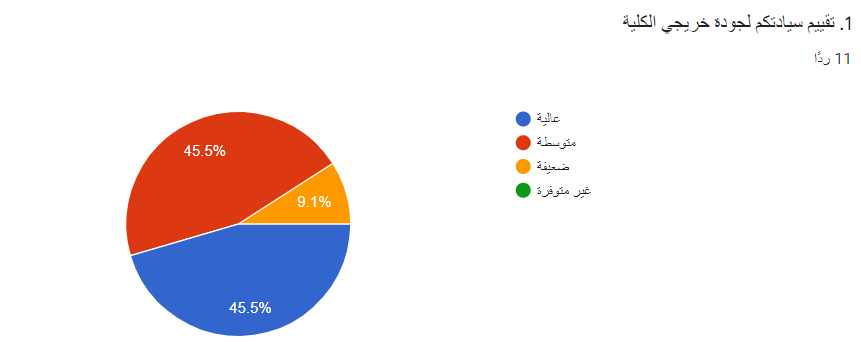 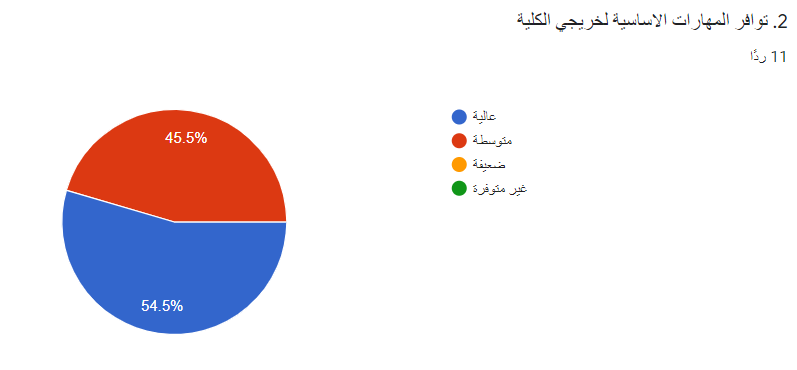 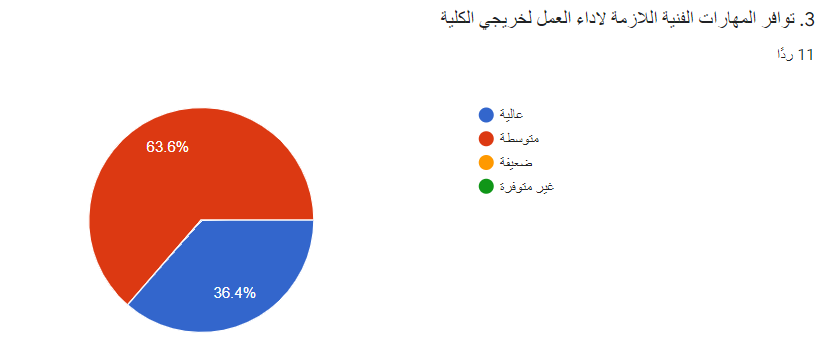 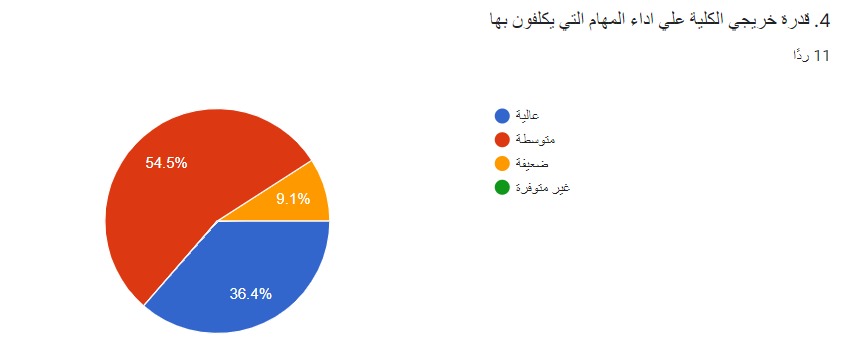 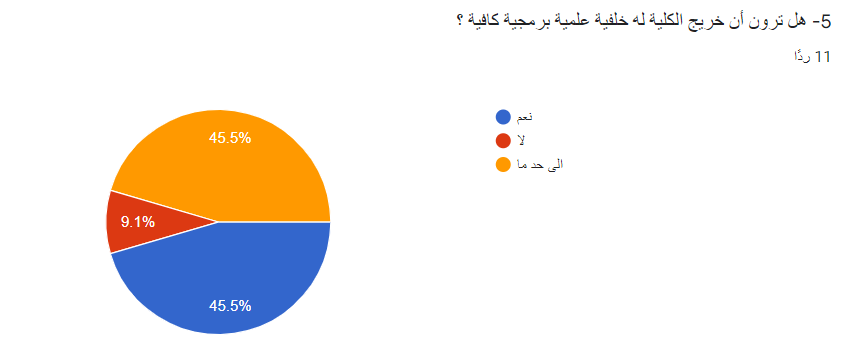 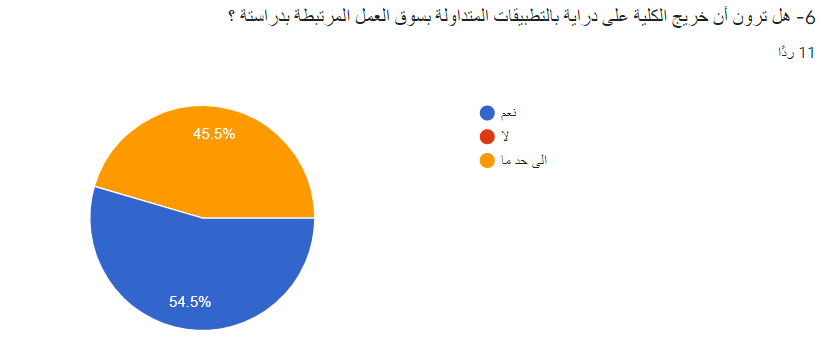 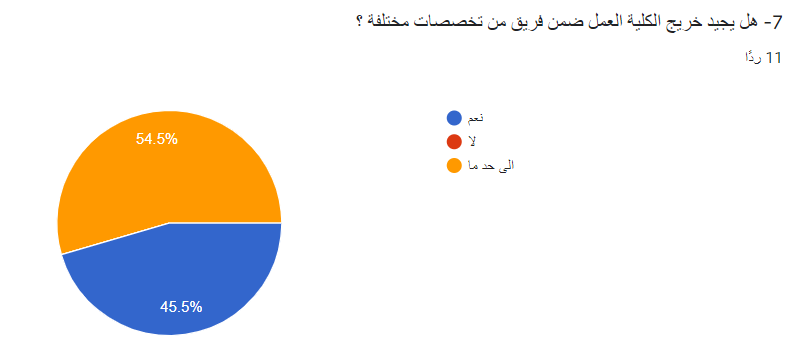 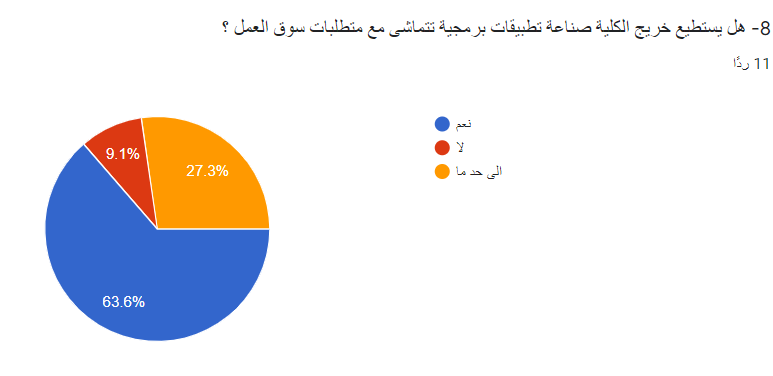 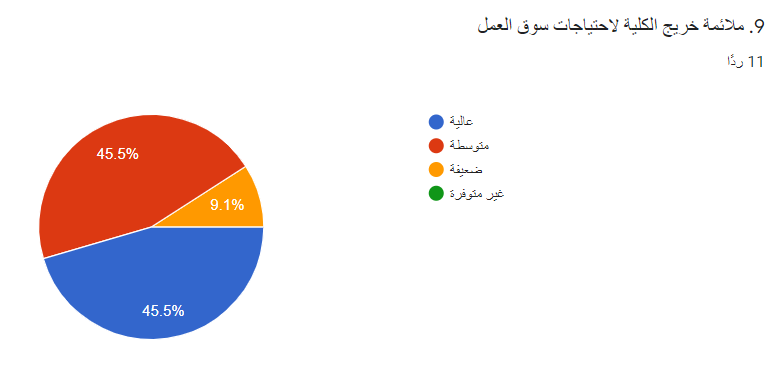 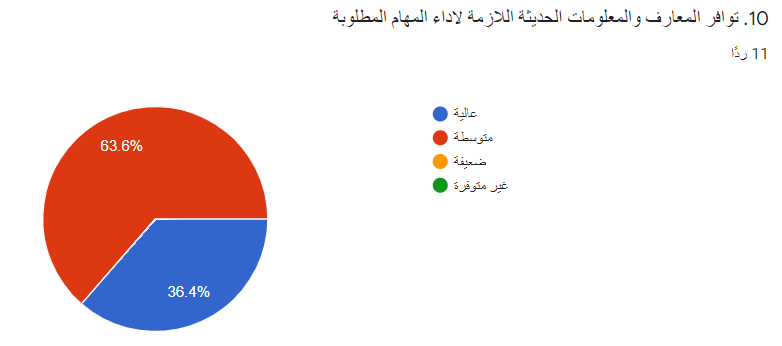 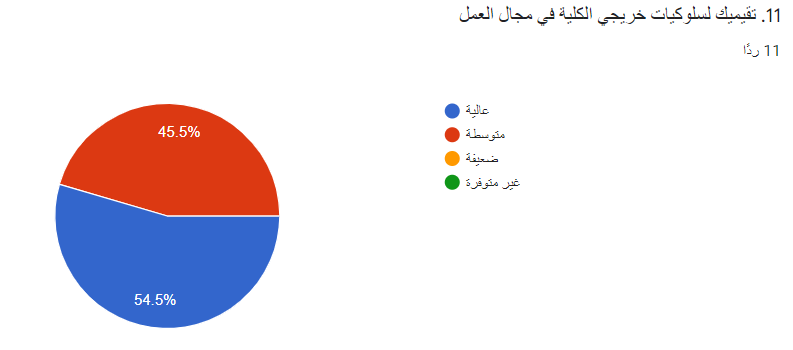 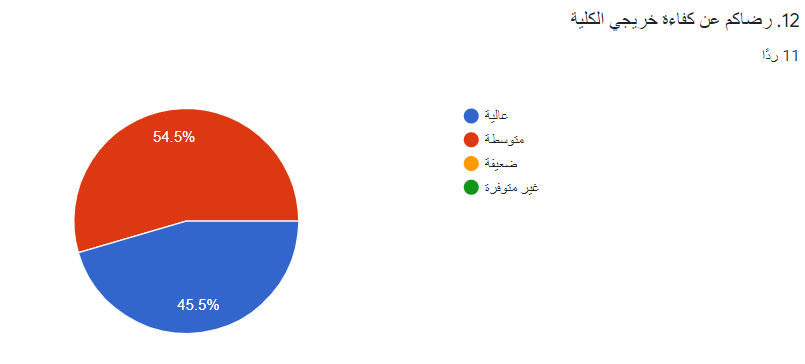 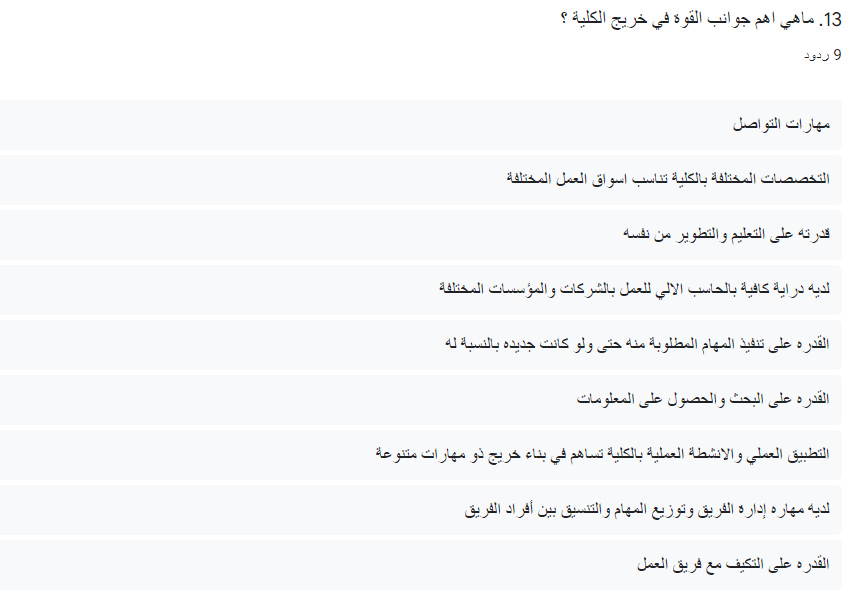 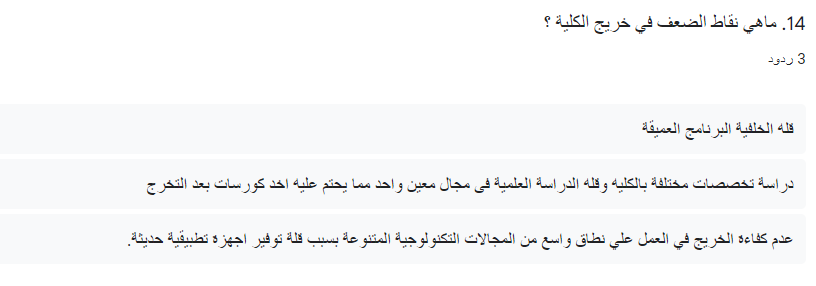 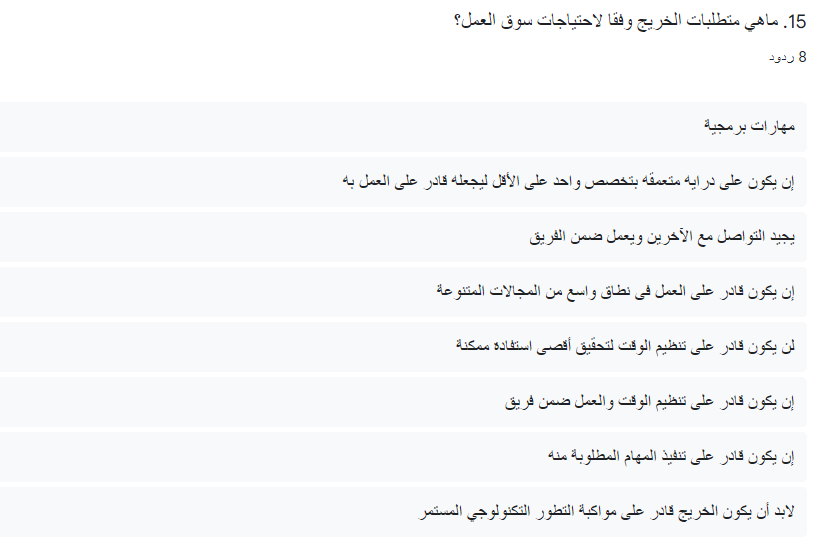 